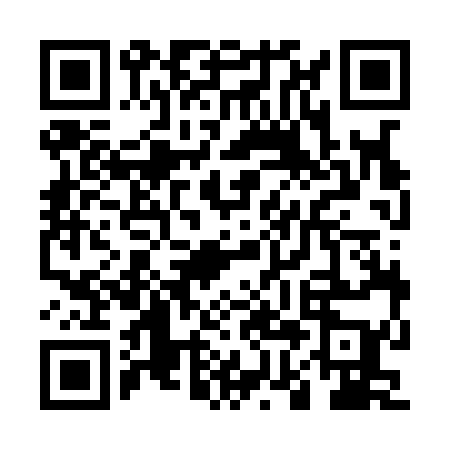 Ramadan times for Soltysowice, PolandMon 11 Mar 2024 - Wed 10 Apr 2024High Latitude Method: Angle Based RulePrayer Calculation Method: Muslim World LeagueAsar Calculation Method: HanafiPrayer times provided by https://www.salahtimes.comDateDayFajrSuhurSunriseDhuhrAsrIftarMaghribIsha11Mon4:234:236:1412:023:555:505:507:3512Tue4:214:216:1212:013:575:525:527:3613Wed4:184:186:0912:013:585:545:547:3814Thu4:164:166:0712:013:595:555:557:4015Fri4:144:146:0512:014:015:575:577:4216Sat4:114:116:0312:004:025:595:597:4417Sun4:094:096:0012:004:046:006:007:4618Mon4:064:065:5812:004:056:026:027:4819Tue4:044:045:5611:594:066:046:047:4920Wed4:014:015:5411:594:086:056:057:5121Thu3:583:585:5111:594:096:076:077:5322Fri3:563:565:4911:584:106:096:097:5523Sat3:533:535:4711:584:116:106:107:5724Sun3:513:515:4511:584:136:126:127:5925Mon3:483:485:4211:584:146:146:148:0126Tue3:453:455:4011:574:156:156:158:0327Wed3:433:435:3811:574:176:176:178:0528Thu3:403:405:3611:574:186:196:198:0729Fri3:373:375:3311:564:196:206:208:0930Sat3:353:355:3111:564:206:226:228:1131Sun4:324:326:2912:565:217:247:249:141Mon4:294:296:2712:555:237:257:259:162Tue4:264:266:2412:555:247:277:279:183Wed4:234:236:2212:555:257:297:299:204Thu4:214:216:2012:555:267:307:309:225Fri4:184:186:1812:545:277:327:329:246Sat4:154:156:1512:545:297:347:349:277Sun4:124:126:1312:545:307:357:359:298Mon4:094:096:1112:535:317:377:379:319Tue4:064:066:0912:535:327:387:389:3310Wed4:034:036:0712:535:337:407:409:36